DOKTORA YETERLİK SINAV JÜRİSİ ÖNERİ FORMUTarih:     /    /     SAĞLIK BİLİMLERİ ENSTİTÜSÜ MÜDÜRLÜĞÜNEHarran Üniversitesi Lisansüstü Eğitim ve Öğretim Yönetmeliği’nin ……. maddesi uyarınca doktora yeterlik sınavına girmek için gerekli koşulu sağlayan. . . . . . . . . . . . . . . . .  . . . . . . . . . . . . . . . . Anabilim Dalı. . . . . . . . . . . . . . . . . . . . . . . . . .Doktora programı öğrencisi ……………………………………… için “Doktora Yeterlik Sınav Jüri önerisi” aşağıda sunulmuştur.Bilgilerinizi ve gereğini arz ederiz.DOKTORA YETERLİK KOMİTESİ ÜYELERİÖNERİLEN JÜRİ ÜYELERİSINAV PROGRAMI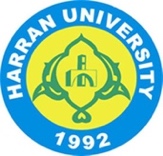 T.C.HARRAN ÜNİVERSİTESİSAĞLIK BİLİMLERİ ENSTİTÜSÜ MÜDÜRLÜĞÜUnvanı-Adı-SoyadıKurumuİmzasıBaşkan      Dr.            Üye      Dr.            Üye      Dr.            Üye      Dr.            Üye      Dr.            Asıl Sınav Jüri ÜyeleriAsıl Sınav Jüri ÜyeleriAsıl Sınav Jüri ÜyeleriUnvanı-Adı-SoyadıKurumu ve Anabilim Dalı1      Dr.           2      Dr.           3      Dr.           4      Dr.           5      Dr.           Yedek Sınav Jüri ÜyeleriYedek Sınav Jüri ÜyeleriYedek Sınav Jüri Üyeleri1      Dr.           2      Dr.           Sınav YeriSınav TarihiSaati